c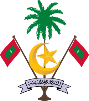 އިޖުތިމާޢީ ސަރަޙައްދުތައް ކުނިކަހާ ބެލަހައްޓައިދިނުމަށް އެދޭ ފޯމުމަސައްކަތު ތަފްސީލުނޯޓް: މިފޯމާއެކު، ފޯމު ހުށަހަޅާ ފަރާތުގެ މުއްދަތު ހަމަނުވާ އައިޑެންޓިޓީ ކާޑުގެ ކޮޕީ ހުށަހަޅަންވާނެއެވެ. އަދި މިފޯމް ކައުންސިލް އިދާރާއިން އަންގަވާ ގަޑިއެއްގައި ކައުންސިލް އިދާރާއަށް ގެނައުމަށް ސަމާލުކަން ދެއްވުން އެދެމެވެ. ގަޑިއަށް ހާޟިރުނުމުވާއި، މަޢުލޫމާތު ފުރިހަމަނުވާ ފޯމް ބާޠިލް ކުރެވޭނެއެވެ.މުލަކަތޮޅު ކޮޅުފުށީ ކައުންސިލްގެ އިދާރާSECRETARIAT OF THE KOLHUFUSHI COUNCIL މ.ކޮޅުފުށި M.Kolhufushi  ދިވެހިރާއްޖެRep Of Maldivesފޯމު ނަންބަރު:1ހުށަހަޅާ ފަރާތުގެ ނަން2އެޑްރެސް3އައިޑީ ކާޑު 4ފޯނު / މޮބައިލް ނަންބަރު5އެކައުންޓް ނަންބަރ6އެކައުންޓުގެ ނަން7އިއުލާނު ނަންބަރު8މަސައްކަތުގެ އަގު (ރުފިޔާއިން)ސޮޔަކަށް 20 ރުފިޔާއާއި 100 ރުފިޔާއާއި ދެމެދު9މަސައްކަތުގެ މުއްދަތު2 އަހަރު10ސާފުކުރަން ބޭނުން ވާ ސަރަހައްދުގެ ޒޯން11ތާރީޚް12ހުށަހަޅާ ފަރާތުގެ ސޮއި #މަސައްކަތު ތަފްސީލުޒޯންއަގު1މ.ކޮޅުފުށީ އިޖުތިމާއީ ސަރަހައްދު ސާފުކުރުން1ސޮޔަކަށް 20 ރުފިޔާއާއި 100 ރުފިޔާއާއި ދެމެދުޖުމްލަ އަދަދު ރުފިޔާއިން: ޖުމްލަ އަދަދު ރުފިޔާއިން: ޖުމްލަ އަދަދު ރުފިޔާއިން: 